Publicado en Madrid el 08/07/2021 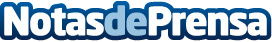 La multinacional MGA lanza al mercado LOL Tweens, unas nuevas muñecas preadolescentesMGA presenta un nuevo producto con el fin de que niños y niñas se puedan sentir identificados encontrando aspiracionalidad en él, ganen confianza en sí mismos y desarrollen sus capacidades e imaginación jugando. La multinacional juguetera decidió abrir oficinas en Europa a principios de año e incluir estos mercados en su estrategia globalDatos de contacto:Cecilia Frutos910 51 53 22Nota de prensa publicada en: https://www.notasdeprensa.es/la-multinacional-mga-lanza-al-mercado-lol Categorias: Nacional Finanzas Juegos Infantil Entretenimiento Consumo Ocio para niños Oficinas http://www.notasdeprensa.es